Gymnázium pod Svatou Horou, Příbram II, Balbínova 328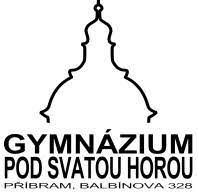 Brána k vysoké škole/Živé jazyky (calibri, vel. 16, název ŠVP)NÁZEV ROČNÍKOVÉ PRÁCE (calibri vel.28, tučně)ROČNÍKOVÁ PRÁCE (calibri, vel. 22)Jméno Příjmení (calibri, tučně,  vel.22, celé jméno autora práce)VEDOUCÍ PRÁCE: Mgr. PAVLA LINHARTOVÁ (jméno konzultanta, styl:calibri, vel.14)PŘEDMĚT: BIOCHEMIE (předmět na který je ročníková práce psaná, calibri, vel.14)TŘÍDA: 5. A/3. C (třída ve které jste)ŠKOLNÍ ROK: 2021/2022 (aktuální školní rok)PŘÍBRAM, 2021